____________________________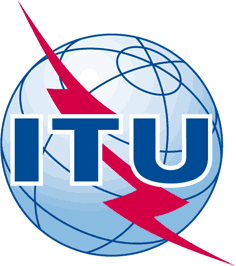 INTERNATIONAL TELECOMMUNICATION UNIONTELECOMMUNICATION
STANDARDIZATION SECTORSTUDY PERIOD 2017-2020INTERNATIONAL TELECOMMUNICATION UNIONTELECOMMUNICATION
STANDARDIZATION SECTORSTUDY PERIOD 2017-2020FG-AI4H-H-034FG-AI4H-H-034INTERNATIONAL TELECOMMUNICATION UNIONTELECOMMUNICATION
STANDARDIZATION SECTORSTUDY PERIOD 2017-2020INTERNATIONAL TELECOMMUNICATION UNIONTELECOMMUNICATION
STANDARDIZATION SECTORSTUDY PERIOD 2017-2020ITU-T Focus Group on AI for HealthITU-T Focus Group on AI for HealthINTERNATIONAL TELECOMMUNICATION UNIONTELECOMMUNICATION
STANDARDIZATION SECTORSTUDY PERIOD 2017-2020INTERNATIONAL TELECOMMUNICATION UNIONTELECOMMUNICATION
STANDARDIZATION SECTORSTUDY PERIOD 2017-2020Original: EnglishOriginal: EnglishWG(s):WG(s):PlenaryBrasilia, 22-24 January 2020Brasilia, 22-24 January 2020DOCUMENTDOCUMENTDOCUMENTDOCUMENTDOCUMENTSource:Source:Johner Institute (Germany)Johner Institute (Germany)Johner Institute (Germany)Title:Title:AI guideline for medical devicesAI guideline for medical devicesAI guideline for medical devicesPurpose:Purpose:DiscussionDiscussionDiscussionContact:Contact:Prof. Dr. Christian Johner
Johner Institute
GermanyProf. Dr. Christian Johner
Johner Institute
GermanyTel: 	+49 7531 94500 20
Email: 	christian.johner@johner-institut.deContact:Contact:Christoph Molnar
LMU München
GermanyChristoph Molnar
LMU München
GermanyEmail: 	christoph.molnar@ gmail.comAbstract:This AI guideline / checklist is supposed to serve medical device manufacturers, notified bodies and authorities togain a common understanding of AI related requirements and best practicesguide the development, verification and validation as well as the post-market surveillance of medical devices that incorporate machine learning algorithmsguide the compilation and the review of the respective technical documentationguide the adaptation of SOPs, process descriptions and work instructions as well as compliance checks e.g. as part of auditsThe guideline is available on github (https://github.com/johner-institut/ai-guideline) as well as document FGAI4H-H-034-A01.